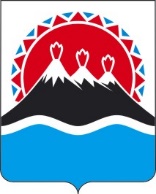 МИНИСТЕРСТВО ТРУДА И РАЗВИТИЯ КАДРОВОГОПОТЕНЦИАЛА КАМЧАТСКОГО КРАЯПРИКАЗг. Петропавловск-КамчатскийВ соответствии с Постановлением Губернатора Камчатского края от 29.09.2020 № 178 «Об изменении структуры исполнительных органов государственной власти Камчатского края»ПРИКАЗЫВАЮ:1. Признать утратившими силу:1) приказ Агентства по занятости населения Камчатского края от 20.07.2009 № 121 «Об утверждении Перечня должностей государственной гражданской службы Камчатского края в Агентстве по занятости населения Камчатского края, замещение которых связано с коррупционными рисками»;2) приказ Агентства по занятости населения Камчатского края от 03.09.2009 № 145 «О внесении изменений в приказ Агентства от 20.07.2009 № 121 «Об утверждении Перечня должностей государственной гражданской службы Камчатского края в Агентстве по занятости населения Камчатского края, замещение которых связано с коррупционными рисками»;3) приказ Агентства по занятости населения Камчатского края от 06.07.2010 № 112 «О внесении изменений в приложение к приказу Агентства по занятости населения Камчатского края от 20.07.2009 № 121 «Об утверждении Перечня должностей государственной гражданской службы Камчатского края в Агентстве по занятости населения Камчатского края, замещение которых связано с коррупционными рисками»;4) приказ Агентства по занятости населения Камчатского края от 30.09.2010 № 155 «О внесении изменений в приказ Агентства по занятости населения Камчатского края от 20.07.2009 № 121 «Об утверждении Перечня должностей государственной гражданской службы Камчатского края в Агентстве по занятости населения Камчатского края, замещение которых связано с коррупционными рисками»;5) приказ Агентства по занятости населения Камчатского края от 28.12.2011 № 201 «О внесении изменений в приложение к приказу от 20.07.2009 № 121 «Об утверждении Перечня должностей государственной гражданской службы Камчатского края в Агентстве по занятости населения Камчатского края, замещение которых связано с коррупционными рисками»;6) часть 3 приказа Агентства по занятости населения Камчатского края от 15.06.2012 № 116 «О реализации отдельных положений Федерального закона от 25.12.2008 № 273-ФЗ «О противодействии коррупции»;7) приказ Агентства по занятости населения и миграционной политике Камчатского края от 06.08.2013 № 174 «О внесении изменений в приказ Агентства по занятости населения Камчатского края от 20.07.2009 № 121 «Об утверждении Перечня должностей государственной гражданской службы Камчатского края в Агентстве по занятости населения Камчатского края, замещение которых связано с коррупционными рисками»;8) приказ Агентства по занятости населения и миграционной политике Камчатского края от 12.08.2014 № 165 «О внесении изменения в приказ Агентства по занятости населения и миграционной политике Камчатского края от 20.07.2009 № 121 «Об утверждении Перечня должностей государственной гражданской службы Камчатского края в Агентстве по занятости населения Камчатского края, замещение которых связано с коррупционными рисками»;9) приказ Агентства по занятости населения и миграционной политике Камчатского края от 13.07.2015 № 127 «О внесении изменения в приказ Агентства по занятости населения и миграционной политике Камчатского края от 20 июля 2009 года № 121 «Об утверждении Перечня должностей государственной гражданской службы Камчатского края в Агентстве по занятости населения Камчатского края, замещение которых связано с коррупционными рисками»;10) приказ Агентства по занятости населения и миграционной политике Камчатского края от 28.09.2015 № 178 «О внесении изменения в приказ Агентства по занятости населения и миграционной политике Камчатского края от 20 июля 2009 года № 121 «Об утверждении Перечня должностей государственной гражданской службы Камчатского края в Агентстве по занятости населения Камчатского края, замещение которых связано с коррупционными рисками»;11) приказ Агентства по занятости населения и миграционной политике Камчатского края от 10.05.2016 № 96 «О внесении изменений в приложение к приказу Агентства по занятости населения и миграционной политике Камчатского края от 20 июля 2009 года № 121 «Об утверждении Перечня должностей государственной гражданской службы Камчатского края в Агентстве по занятости населения Камчатского края, замещение которых связано с коррупционными рисками»;12) приказ Агентства по занятости населения и миграционной политике Камчатского края от 17.10.2016 № 245 «О внесении изменения в приложение к приказу Агентства по занятости населения и миграционной политике Камчатского края от 20 июля 2009 года № 121 «Об утверждении Перечня должностей государственной гражданской службы Камчатского края в Агентстве по занятости населения Камчатского края, замещение которых связано с коррупционными рисками»;13) приказ Агентства по занятости населения и миграционной политике Камчатского края от 20.11.2017 № 248 «О внесении изменения в приложение к приказу Агентства по занятости населения и миграционной политике Камчатского края от 20 июля 2009 года № 121 «Об утверждении Перечня должностей государственной гражданской службы Камчатского края в Агентстве по занятости населения Камчатского края, замещение которых связано с коррупционными рисками»;14) приказ Агентства по занятости населения и миграционной политике Камчатского края от 26.02.2018 № 44 «О внесении изменения в приложение к приказу Агентства по занятости населения и миграционной политике Камчатского края от 20 июля 2009 года № 121 «Об утверждении Перечня должностей государственной гражданской службы Камчатского края в Агентстве по занятости населения Камчатского края, замещение которых связано с коррупционными рисками»;15) приказ Агентства по занятости населения и миграционной политике Камчатского края от 19.07.2018 № 167 «О внесении изменения в приложение к приказу Агентства по занятости населения и миграционной политике Камчатского края от 20 июля 2009 года № 121 «Об утверждении Перечня должностей государственной гражданской службы Камчатского края в Агентстве по занятости населения Камчатского края, замещение которых связано с коррупционными рисками»;16) приказ Агентства по занятости населения и миграционной политике Камчатского края от 23.05.2019 № 159 «О внесении изменения в приложение к приказу Агентства по занятости населения и миграционной политике Камчатского края от 20 июля 2009 года № 121 «Об утверждении Перечня должностей государственной гражданской службы Камчатского края в Агентстве по занятости населения Камчатского края, замещение которых связано с коррупционными рисками».2. Настоящий приказ вступает в силу после дня его официального опубликования.[Дата регистрации]№[Номер документа]О признании утратившими силу приказов Агентства по занятости населения Камчатского края и  Агентства по занятости населения и миграционной политике Камчатского краяМинистр [горизонтальный штамп подписи 1]Н.Б. Ниценко